Publicado en  el 09/09/2016 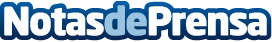 ‘Paisajes de la inmigración’ se estrena mañana en el Museo de CáceresEl Museo de Cáceres acoge, desde este sábado, 10 de septiembre, hasta el próximo 30 de octubre, la exposición 'Paisajes de la inmigración', del artista Luis Vázquez, que ofrece en ella su visión personal sobre la difícil realidad de los 'sin papeles' o 'ilegales'Datos de contacto:Nota de prensa publicada en: https://www.notasdeprensa.es/paisajes-de-la-inmigracion-se-estrena-manana Categorias: Imágen y sonido Sociedad Extremadura http://www.notasdeprensa.es